EducationExperience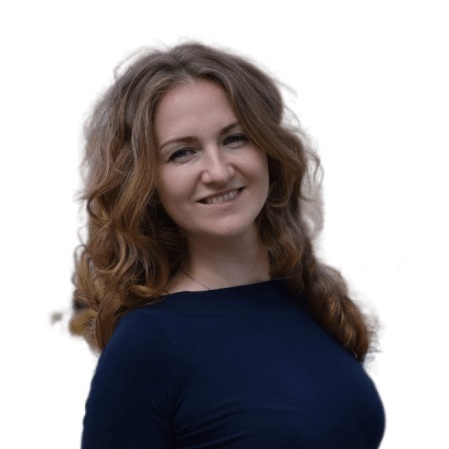 Curriculum VitaeGavaza KseniaPhD student in International Public Law at Saint-Petersburg State UniversityAreas of interests:• International public law• Human rights• Impact of economic crises•Activities of international organizations and TNCs2022-2025PhD program in International Public Law at Saint-Petersburg State University2020-2022     Master degree in International Public Law at Saint-Petersburg State University Graduation project "Human rights limitations in the context of pandemic: the role of international law"April 2010UNCTAD Virtual Institute (UNCTAD Virtual Institute study tour to Geneva-based international organizations working on trade and development issues), Geneva Switzerland2005-2010     Specialist degree in Foreign Economic Activities at Saint-Petersburg State UniversityGraduation project "Impact of the Global Financial Crisis on Russia’s Accession to the WTO"March- October 2022Internship in the International and Comparative Law Research Center2010- presentLLC "Agroproekt"; LLC "Giprozem" activities in the field of state cadastre and land relationsFebruary-April 2010Internship in Ministry of Economic Development, Department of Trade Negotiations